«____» _______________2023г.                                                            №___________________ПРИКАЗОб утверждении порядка уведомления государственными гражданскими служащими Комитета по виноградарству и алкогольному регулированию Республики Дагестан о намерении выполнять иную оплачиваемую работуВ соответствии с частью 2 статьи 12 Закона Республики Дагестан                    от 12 октября 2005 г. № 32 «О государственной гражданской службе Республики Дагестан» (Собрание законодательства Республики Дагестан, 2005, № 10, ст. 656, «Дагестанская правда», 2005 г., 18 октября, № 231-232,; Интернет-портал правовой информации Республики Дагестан (http://pravo.e-dag.ru), 2023 г., 5 мая, № 05004011201), п р и к а з ы в а ю:  1. Утвердить прилагаемый Порядок уведомления государственными гражданскими служащими Республики Дагестан в Комитете по виноградарству и алкогольному регулированию Республики Дагестан представителя нанимателя о намерении выполнять иную оплачиваемую работу (далее – Порядок).2. Отделу правовой и административно-кадровой работы обеспечить ознакомление с Порядком государственных гражданских служащих Комитета по виноградарству и алкогольному регулированию Республики Дагестан.3. Отделу правовой и административно-кадровой работы Комитета по виноградарству и алкогольному регулированию Республики Дагестан направить настоящий на государственную регистрацию в Министерство юстиции Республики Дагестан, официальную копию приказа в Управление Министерства юстиции Российской Федерации по Республике Дагестан и в Прокуратуру Республики Дагестан.4. Разместить настоящий приказ на официальном сайте Комитета по виноградарству и алкогольному регулированию Республики Дагестан в информационно-телекоммуникационной сети «Интернет» (комитетдагвино.рф).5. Настоящий приказ вступает в законную силу в установленном законодательством порядке.6. Контроль за исполнением настоящего приказа оставляю за собой.Председатель комитета                                                     Ш. М. КеримхановПОРЯДОКуведомления государственными гражданскими служащими Комитета по виноградарству и алкогольному регулированию Республики Дагестан представителя нанимателя о намерении выполнять иную оплачиваемую работу1. Настоящий Порядок определяет процедуру уведомления государственными гражданскими служащими (далее- гражданские служащие) Комитета по виноградарству и алкогольному регулированию Республики Дагестан (далее –Комитет) о намерении выполнять иную оплачиваемую работу.2. Гражданские служащие уведомляют представителя нанимателя                      о намерении выполнять иную оплачиваемую работу до начала ее выполнения.3. Выполнение иной оплачиваемой работы не должно приводить                        к возникновению конфликта интересов на гражданской службе, нарушению гражданскими служащими запретов, ограничений, требований к служебному поведению, установленных законодательством Республики Дагестан и Российской Федерации о государственной службе и о противодействии коррупции, а также нарушению служебного распорядка.4.  Гражданские служащие Комитета составляют уведомление на имя Председателя комитета. 5. Уведомление о намерении выполнять иную оплачиваемую работу (далее уведомление) составляется по форме согласно приложению № 1 к настоящему Порядку.6. В уведомлении указываются следующие сведения:а) фамилия, имя и отчество (при наличии) гражданского служащего, подавшего уведомление; б) должность, замещаемая гражданским служащим, подавшим уведомление, место жительства, телефон;в) документы, на основании которых будет выполняться (выполняется) иная оплачиваемая работа (трудовой (гражданско-правовой) договор), иные документы;г) полное наименование организации (фамилия, имя, отчество (при наличии) индивидуального предпринимателя, физического лица, с которым заключается трудовой (гражданско-правовой) договор о выполнении иной оплачиваемой работы, его адрес, ИНН (при наличии);д) характер работы (педагогическая, научная, творческая или иная деятельность);е) наименование должности, основные обязанности, тематику выполняемой работы (в том числе наименование предмета преподавания, темы лекций, семинаров, научно-исследовательской работы и т.п.);ж) предполагаемую (установленную) дату начала и срок действия трудового (гражданско-правового) договора, режим рабочего времени при исполнении иной оплачиваемой работы;з) иные сведения и документы (при наличии).8. К уведомлению прилагается (при наличии) копия документа, в соответствии с которым будет выполняться (выполняется) иная оплачиваемая работа (трудовой (гражданско-правовой) договор).9. Гражданские служащие представляют уведомление Председателю комитета либо в структурное подразделение Комитета, осуществляющее функции по профилактике коррупционных и иных правонарушений, которое представляет уведомление Председателю комитета.10. В случае, если гражданский служащий не может представить уведомление непосредственно, уведомление направляется им посредством почтовой связи с уведомлением о вручении в срок, установленный пунктами 2 и 3 настоящего Порядка.11. После ознакомления с уведомлением Председатель комитета передает уведомление в уполномоченное подразделение Комитета для регистрации в журнале регистрации уведомлений об иной оплачиваемой работе (далее – Журнал) по форме согласно приложению № 2 к настоящему Порядку. Уведомление в Журнале регистрируется в тот же день, в который                               оно поступило.12. Председатель комитета, получив уведомление гражданского служащего, в случае усмотрения в иной оплачиваемой работе конфликта интересов направляет его на рассмотрение Комиссии по соблюдению требований к служебному поведению государственных гражданских служащих Комитета по виноградарству и алкогольному регулированию Республики Дагестан и урегулированию конфликта интересов. На уведомлении проставляется отметка о регистрации с указанием даты и номера его регистрации, фамилии, инициалов и должности лица, зарегистрировавшего данное уведомление.13. Копия зарегистрированного уведомления выдается гражданскому служащему на руки под подпись в журнале регистрации, либо направляется по почте с уведомлением о получении.14. Подлинники уведомлений, рассмотренные Председателем комитета и зарегистрированные в установленном порядке, приобщаются к личным делам гражданских служащих.15. В случае изменения сведений, содержащихся в уведомлении (наименования организации (фамилии, имени, отчества (при наличии) индивидуального предпринимателя (физического лица), с которым заключен трудовой (гражданско-правовой) договор о выполнении иной оплачиваемой работы, должностных обязанностей либо вида выполняемой работы), а также в случае возникновения у гражданского служащего намерения заниматься другой оплачиваемой работой, представляется новое уведомление в соответствии с настоящим порядком.Председателю Комитета по виноградарству и алкогольному регулированию Республики Дагестан                                    ______________________________________                                          (инициалы, фамилия)                                    от ___________________________________                                                 (должность)                                    ______________________________________                                         (структурное подразделение)                                    ______________________________________                                             (инициалы, фамилия)УВЕДОМЛЕНИЕо намерении выполнять иную оплачиваемую работуДовожу до Вашего сведения, что в соответствии с частью 2 статьи 12 Закона Республики Дагестан от 12 октября 2005 г. № 32 «О государственной гражданской службе Республики Дагестан», я уведомляю Вас о том, что намерен(а) с «___» ________ 20____ г. приступить к выполнению иной оплачиваемой работы в качестве ___________________________________________________________________________                            (указываются вид иной оплачиваемой работы, наименование                                        и юридический адрес организации,__________________________________________________________________________.                                срок, в течение которого будет осуществляться                                        соответствующая деятельность)Выполнение указанной мною иной оплачиваемой работы не повлечет за собойконфликта интересов."___"  __________ 20__ г.                            (__________)           (____________________)                                                              (подпись)                     (инициалы, фамилия)ЖУРНАЛрегистрации уведомлений о намерениивыполнять иную оплачиваемую работу.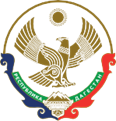 КОМИТЕТПО ВИНОГРАДАРСТВУ И АЛКОГОЛЬНОМУ РЕГУЛИРОВАНИЮРЕСПУБЛИКИ ДАГЕСТАН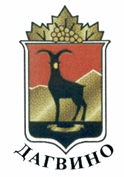   Утвержден                                                 приказом Комитета по виноградарству и   алкогольному регулированию            Республики ДагестанОт                                г.  №                                                                   Приложение № 1уведомления государственнымигражданскими служащими Комитета по виноградарству и алкогольному регулированию Республики Дагестан о намерении выполнять иную оплачиваемую работу Приложение № 2уведомления государственнымигражданскими служащими  Комитета по виноградарству и алкогольному регулированиюРеспублики Дагестан  о намерении выполнять иную оплачиваемую работуN п/пФ.И.О. государственного гражданского служащего, представившего уведомлениеДолжность государственного гражданского служащего, представившего уведомлениеДата поступления и регистрационный номер уведомленияФ.И.О. должностного лица, принявшего уведомлениеПодпись должностного лица, принявшего уведомлениеПодпись государственного гражданского служащего о получении копии уведомленияОтметка об ознакомлении с уведомлением представителя нанимателя12345678